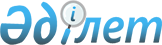 Об установлении квоты рабочих мест для трудоустройства лиц, освобожденных из мест лишения свободы на 2021 год
					
			С истёкшим сроком
			
			
		
					Постановление акимата Денисовского района Костанайской области от 19 ноября 2020 года № 228. Зарегистрировано Департаментом юстиции Костанайской области 20 ноября 2020 года № 9567. Прекращено действие в связи с истечением срока
      В соответствии cо статьей 31 Закона Республики Казахстан от 23 января 2001 "О местном государственном управлении и самоуправлении в Республике Казахстан", статьей 9 Закона Республики Казахстан от 6 апреля 2016 года "О занятости населения" акимат Денисовского района ПОСТАНОВЛЯЕТ:
      1. Установить квоту рабочих мест для трудоустройства лиц, освобожденных из мест лишения свободы на 2021 год согласно приложению к настоящему постановлению.
      2. Государственному учреждению "Отдел занятости и социальных программ акимата Денисовского района" в установленном законодательством Республики Казахстан порядке обеспечить:
      1) государственную регистрацию настоящего постановления в территориальном органе юстиции;
      2) размещение настоящего постановления на интернет-ресурсе акимата Денисовского района после его официального опубликования.
      3. Контроль за исполнением настоящего постановления возложить на курирующего заместителя акима района.
      4. Настоящее постановление вводится в действие по истечении десяти календарных дней после дня его первого официального опубликования. Квота рабочих мест для трудоустройства лиц, освобожденных из мест лишения свободы на 2021 год
					© 2012. РГП на ПХВ «Институт законодательства и правовой информации Республики Казахстан» Министерства юстиции Республики Казахстан
				
      Аким Денисовского района 

Б. Нургалиев
Приложениек постановлению акиматаот 19 ноября 2020 года№ 228
№
Наименование организации
Списочная численность работников в организации, человек
Размер квоты в процентном выражении от списочной численности работников
Количество рабочих мест
1
Товарищество с ограниченной ответственностью "Колос"-фирма
128
0,8 %
1